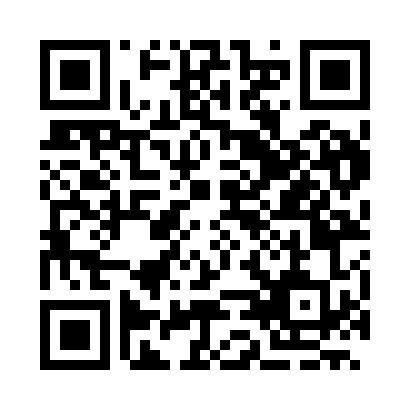 Prayer times for Kutela, BulgariaWed 1 May 2024 - Fri 31 May 2024High Latitude Method: Angle Based RulePrayer Calculation Method: Muslim World LeagueAsar Calculation Method: HanafiPrayer times provided by https://www.salahtimes.comDateDayFajrSunriseDhuhrAsrMaghribIsha1Wed4:296:171:186:148:1910:002Thu4:286:161:186:158:2010:013Fri4:266:141:186:168:2110:034Sat4:246:131:176:168:2210:055Sun4:226:121:176:178:2310:066Mon4:206:111:176:178:2410:087Tue4:196:091:176:188:2510:098Wed4:176:081:176:198:2710:119Thu4:156:071:176:198:2810:1310Fri4:136:061:176:208:2910:1411Sat4:126:051:176:208:3010:1612Sun4:106:041:176:218:3110:1713Mon4:086:031:176:228:3210:1914Tue4:076:021:176:228:3310:2015Wed4:056:011:176:238:3410:2216Thu4:046:001:176:238:3510:2317Fri4:025:591:176:248:3610:2518Sat4:005:581:176:258:3710:2619Sun3:595:571:176:258:3810:2820Mon3:585:561:176:268:3910:2921Tue3:565:561:176:268:4010:3122Wed3:555:551:176:278:4010:3223Thu3:535:541:176:278:4110:3424Fri3:525:531:186:288:4210:3525Sat3:515:531:186:288:4310:3726Sun3:505:521:186:298:4410:3827Mon3:485:511:186:298:4510:3928Tue3:475:511:186:308:4610:4129Wed3:465:501:186:308:4710:4230Thu3:455:501:186:318:4710:4331Fri3:445:491:186:318:4810:44